Publicado en Madrid el 15/01/2019 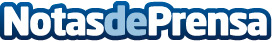 Esneca Business School lanza 7 nuevos programas formativosLa escuela de negocios online líder en territorio nacional acaba de lanzar 7 nuevos programas formativos enfocados tanto a las necesidades del mercado laboral como a la de los estudiantesDatos de contacto:Comunicación Esneca910059731Nota de prensa publicada en: https://www.notasdeprensa.es/esneca-business-school-lanza-7-nuevos Categorias: Nacional E-Commerce Recursos humanos http://www.notasdeprensa.es